									Приложение № 5к Технологической схеме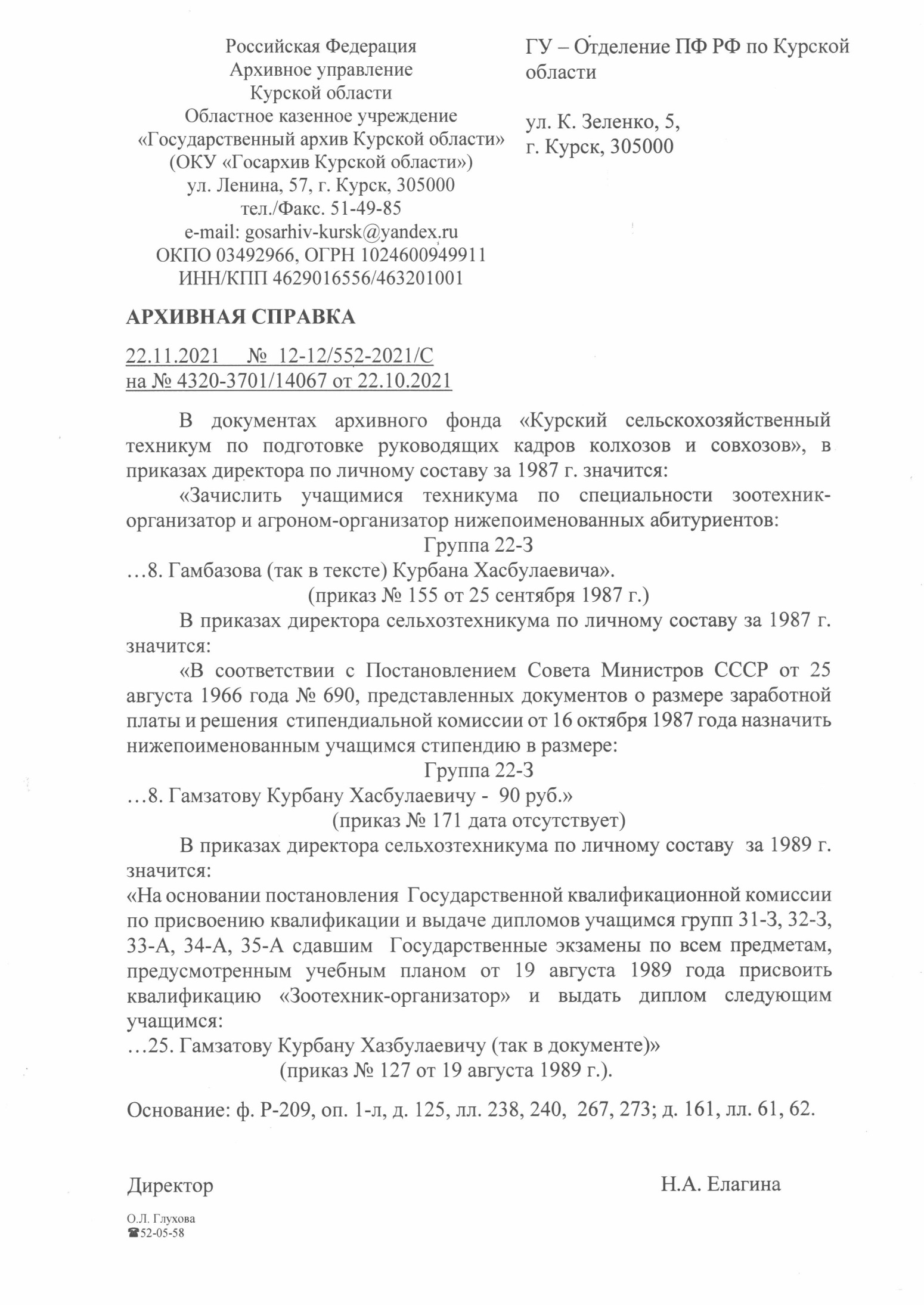 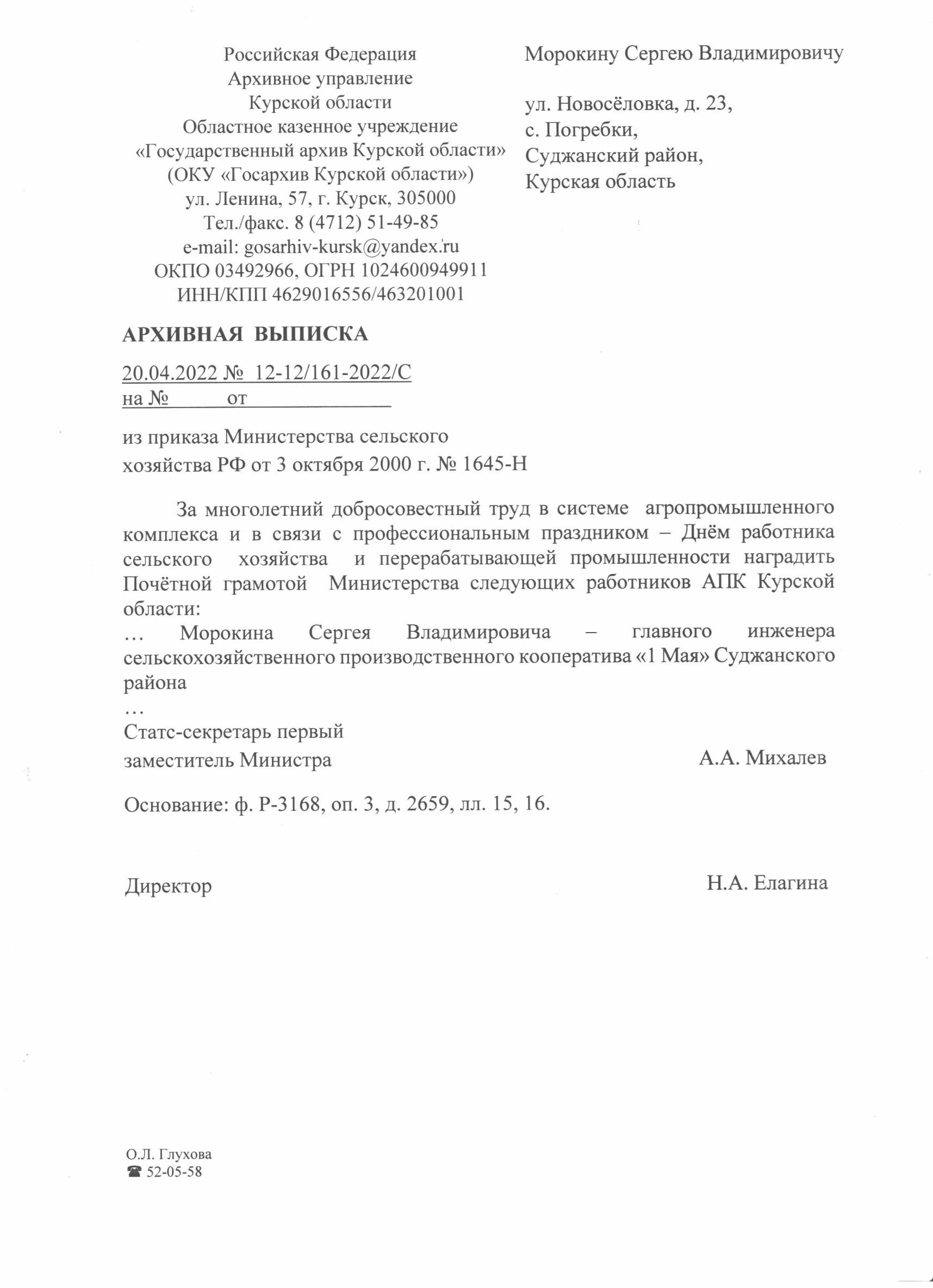 